RESULTADO – TOMADA DE PREÇON° 20232111TP52448HEMUO Instituto de Gestão e Humanização – IGH, entidade de direito privado e sem fins lucrativos,classificado como Organização Social, vem tornar público o resultado da Tomada de Preços, com afinalidade de adquirir bens, insumos e serviços para o HEMU - Hospital Estadual da Mulher, comendereço à Rua R-7, S/N, Setor Oeste, Goiânia, CEP: 74.125-090.Bionexo do Brasil LtdaRelatório emitido em 05/12/2023 15:40CompradorIGH - HEMU - Hospital Estadual da Mulher (11.858.570/0002-14)AV. PERIMETRAL, ESQUINA C/ RUA R7, SN - SETOR COIMBRA - GOIÂNIA, GO CEP: 74.530-020Relação de Itens (Confirmação)Pedido de Cotação : 323640452COTAÇÃO Nº 52448 - MATERIAIS DE ESCRITORIO E INFORMATICA - HEMU NOV/2023Frete PróprioObservações: *PAGAMENTO: Somente a prazo e por meio de depósito em conta PJ do fornecedor. *FRETE: Sóserão aceitas propostas com frete CIF e para entrega no endereço: RUA R7 C/ AV PERIMETRAL, SETOR COIMBRA,Goiânia/GO CEP: 74.530-020, dia e horário especificado. *CERTIDÕES: As Certidões Municipal, Estadual deGoiás, Federal, FGTS e Trabalhista devem estar regulares desde a data da emissão da proposta até a data dopagamento. *REGULAMENTO: O processo de compras obedecerá ao Regulamento de Compras do IGH,prevalecendo este em relação a estes termos em caso de divergência.Tipo de Cotação: Cotação NormalFornecedor : Todos os FornecedoresData de Confirmação : TodasFaturamentoMínimoValidade daPropostaCondições dePagamentoFornecedorPrazo de EntregaFrete ObservaçõesPapelaria Shalon EireliGOIÂNIA - GOCarlos Alberto Porto Queiroz Salatiel -3 dias apósconfirmação1R$ 200,000007/12/202330 ddl - BoletoCIFnull6235497848carlos_apq@hotmail.comMais informaçõesProgramaçãode EntregaPreço PreçoUnitário FábricaValorTotalProdutoCódigoFabricante Embalagem Fornecedor Comentário JustificativaRent(%) QuantidadeUsuárioAPARELHOTELEFONICO SEMFIO ->APARELHOTELEFONICO SEMFIO CONTENDONITIFICADOR DECHAMDA, VIVAVOZ,TECLADOLUMINOSO,FUNÇÃO MUDO,AGENDA,FREQUENCIATELEFONEDaniellyEvelynPereira DaCruz;ModernaSEM FIOTS3110 -Preto -INTELBRAS-papelaria eSuprimaisnão atende 169,9000 0,0000as condiçõesPapelariaShalon EireliR$R$R$509,7000144036-1null3 Unidade05/12/202315:15pagamento.INTELBRAS2.4GHZ BATERIALONGA VIDA,SISTEMAANTIRUIDO,DISPLAYDIGITAL. ICABO DEREDEPATCHDaniellyEvelynPereira DaCruzCABO DE REDEPATCH CORDCAT. 6 DE 2,5 MAZULPapelariaShalon EireliR$R$R$891,00002324299--CORD CAT.11nullnull-90 Unidade3 Unidade9,9000 0,00006DE 2,5 MAZUL -05/12/202315:15CABO REDECAIXA DE CABO 43957DE REDE CAT.6DE 305MTS -CABO DE DADOSGIGABITETHERNET U/UTPCAT.6 23 AWG 4PARES CMCAIXA DECABO DEREDE CAT.6DE305MTS- -CABO DEREDE CAT.6PapelariaShalon Eireli;RodrigoR$R$R$DaniellyEvelynPereira DaCruzPaula não 890,8900 0,0000atende as2.672,6700condições depagamento.05/12/202315:15ANSI/TIA/EIA-568.2-D ROHSETL 100% COBREHOMOLOGADO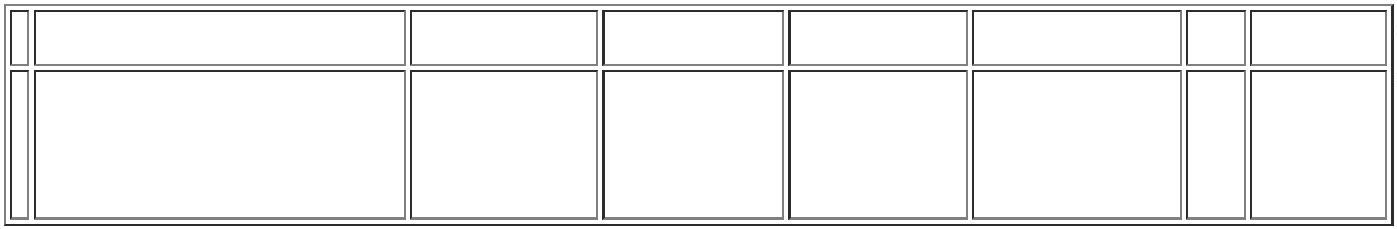 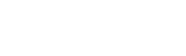 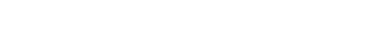 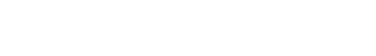 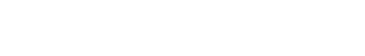 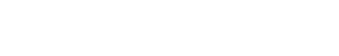 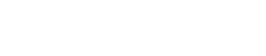 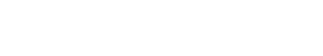 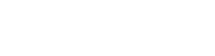 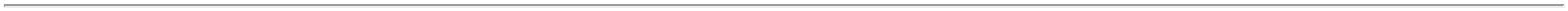 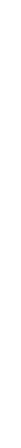 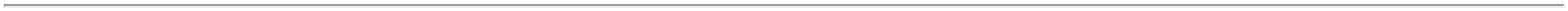 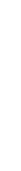 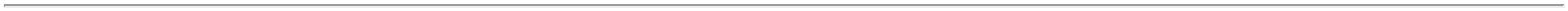 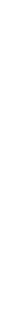 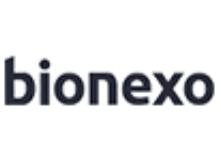 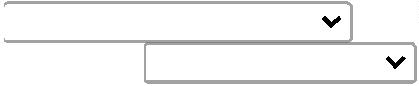 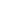 ANATEL CORAZULCONECTORMACHO RJ 45CAT. 6 - UNIDADE--MODELO RJ-45, 8 VIASCATEGORIA 6PARA REDES DEALTAPERFORMANCE; -COR:TRANSPARENTE;CONECTORRJ45 PCTDaniellyEvelynPereira DaCruz-MATERIAL DOCORPO DOPRODUTO:100;VanguardaInformaticanão atingefaturamentominimo.UNIDADES-CONECTORRJ45 -CONECTORRJ45PapelariaShalon EireliR$R$R$44,500055647-1null50 UnidadeTERMOPLÁSTICONÃOPROPAGANTE ACHAMA UL 94V-0;0,8900 0,000005/12/202315:15-QUANTIDADEDE VIAS: 8; -DIÂMETRO DOCONDUTOR: 26 A22 AWG; -CERTIFICAÇÃO:UL E173971;MATERIAL DECONTATOELÉTRICOVELCRO ADESIVODUPLA FACE2,5CM X 30M -VELCRO ADESIVO30 METROS DEFITA DEDaniellyEvelynPereira DaCruzVELCROADESIVODUPLAFACE 2,5CMX 30M -;SuprimaisCONTATO COMADESIVO 25 MM(2,5 CM) DEnão atendeas condiçõesdePapelariaShalon EireliR$R$R$629,7000757201-1null3 Unidade209,9000 0,0000LARGURA.SENDO,pagamento.05/12/202330 METROS COMVELCRO15:15A PARTE CRESPA(MACHO) 30METROS COM APARTE MACIA(FÊMEA)TotalParcial:R$1149.049.04.747,5700Total de Itens da Cotação: 7Total de Itens Impressos: 5TotalGeral:R$4.747,5700Clique aqui para geração de relatório completo com quebra de página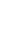 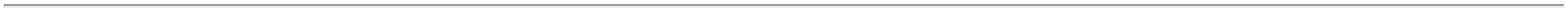 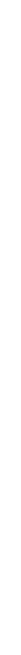 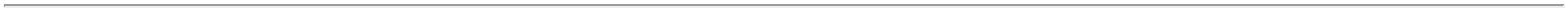 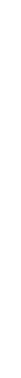 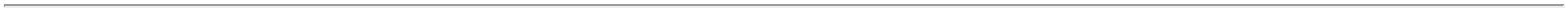 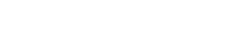 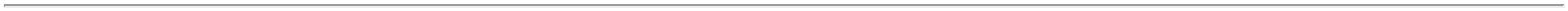 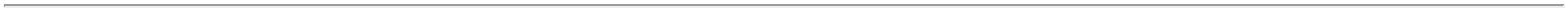 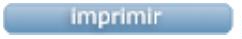 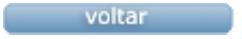 